Aralık Ayı Değerler Eğitimi Planı;Ana başlıklar;. 4,5 yaş grubu öğrencilerimizle Günlük  kuran eğitimimize devam edilmesi,. 4,5 yaş grubu öğrencilerimizle kur 'an harflerini çeşitli oyunlarla tanıtılması,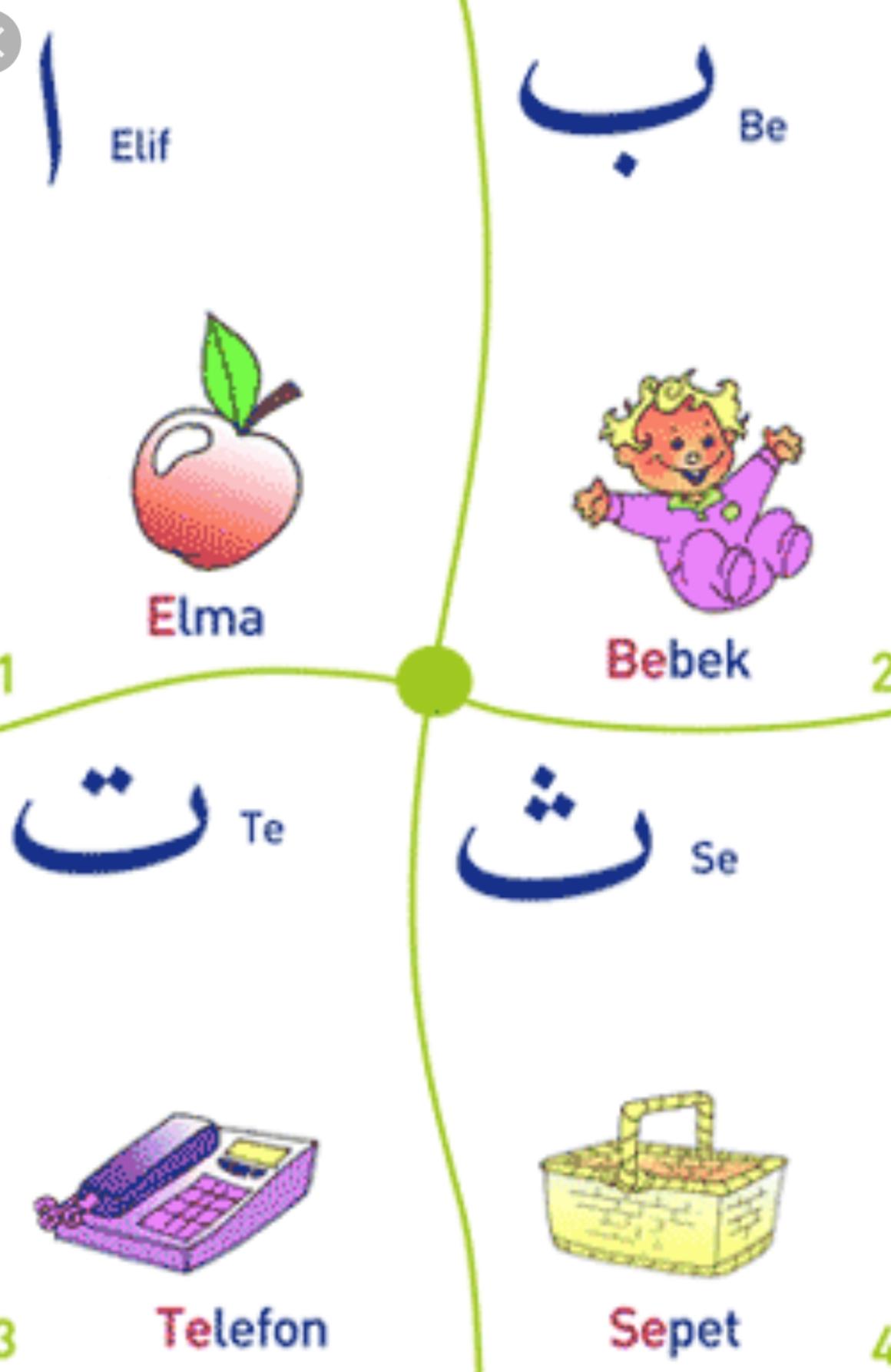 . 4,5 yaş grubu öğrencilerimizle Şehadet, Sübhaneke duası, Salli duasını öğrenilmesi,. 4 5 yaş grubu öğrencilerimizle Abdest almayı öğreniyoruz...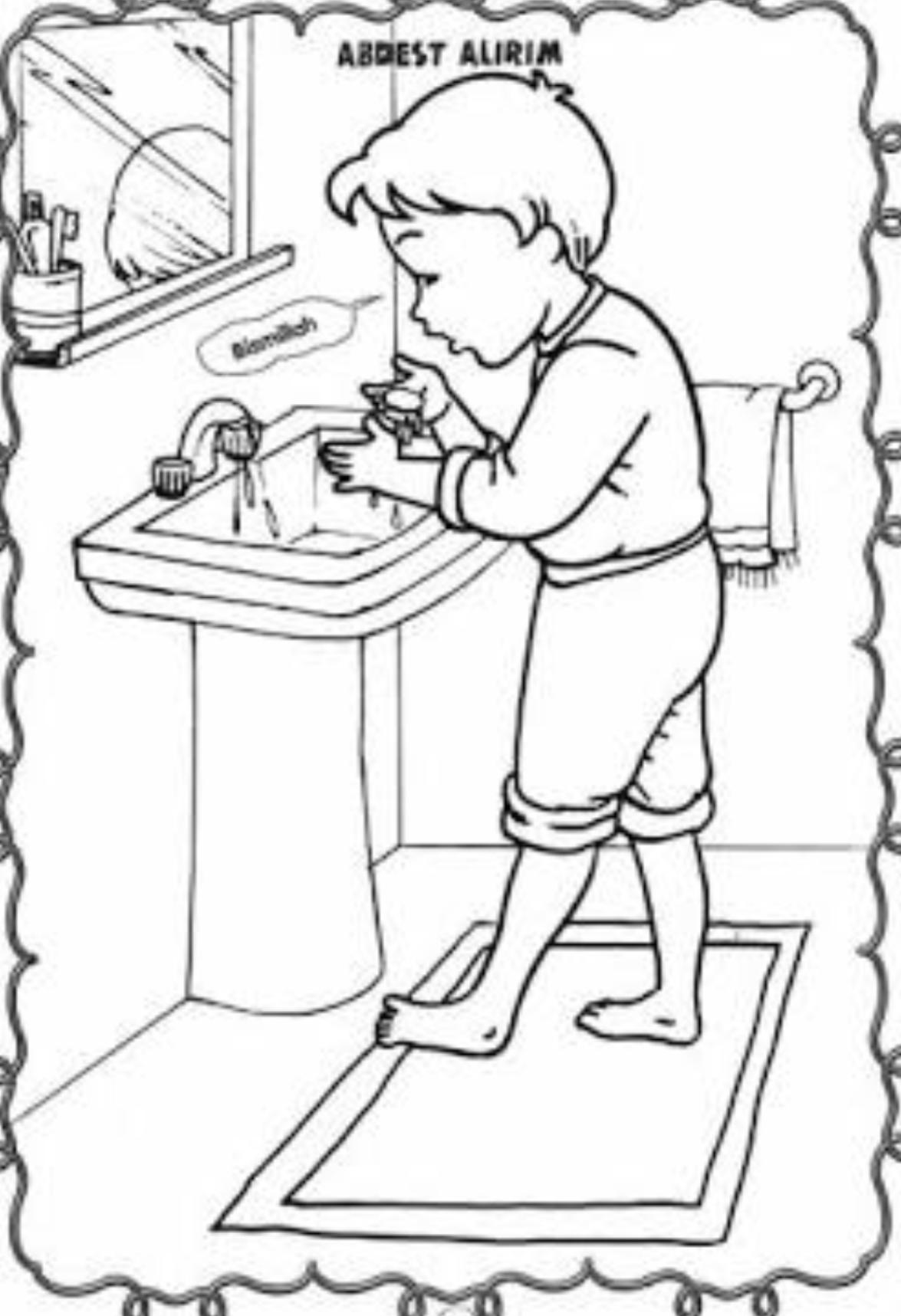 . 4,5 yaş grubu öğrencilerimizle Hz.Musa, hz.ibrahim peygamberlerin tanıtılması,. 4,5 yaş grubu öğrencilerimizle Değerler Eğitimi konularımızdan sevgi, saygı, merhamet sınıf etkinlikleriyle anlatılması,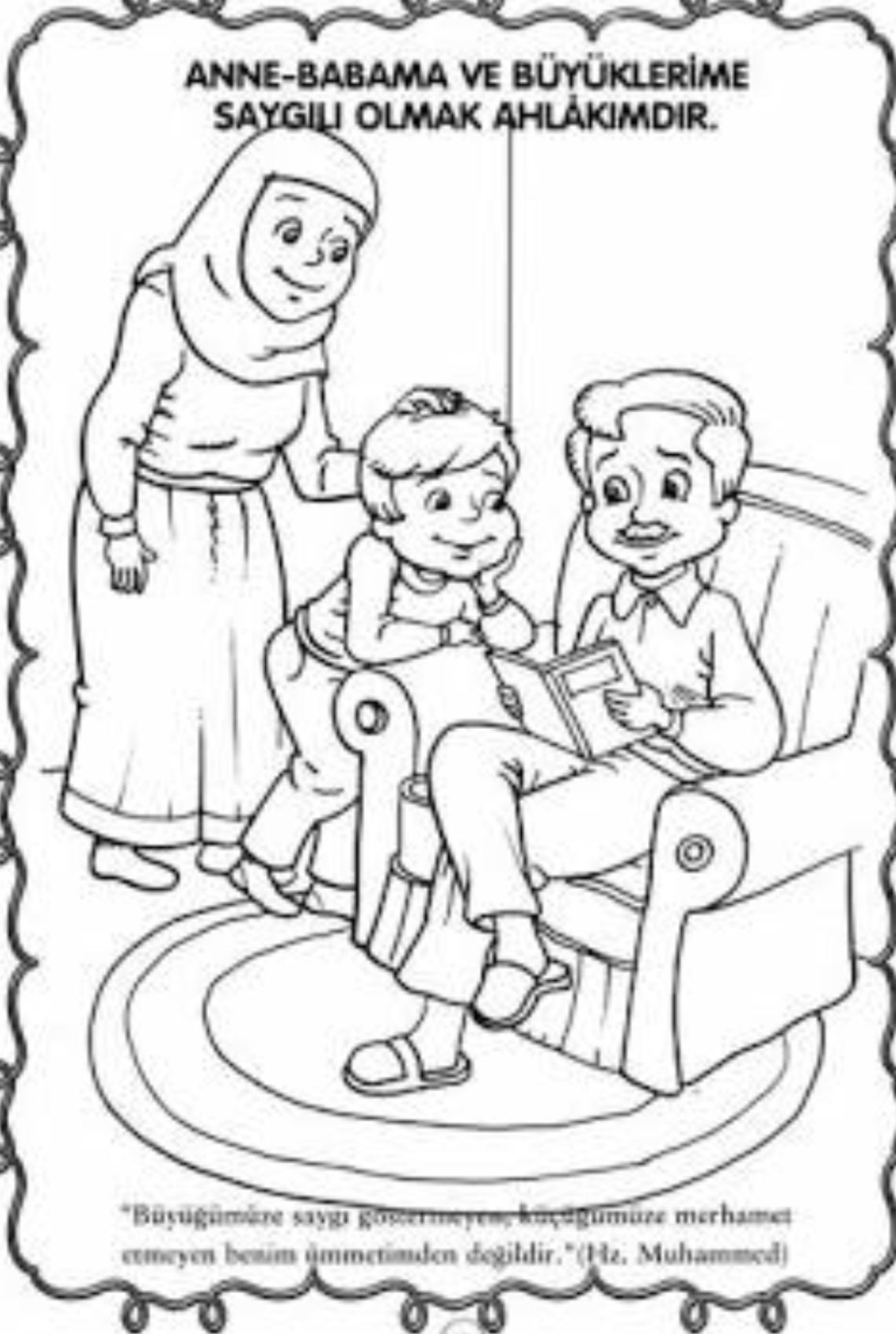 